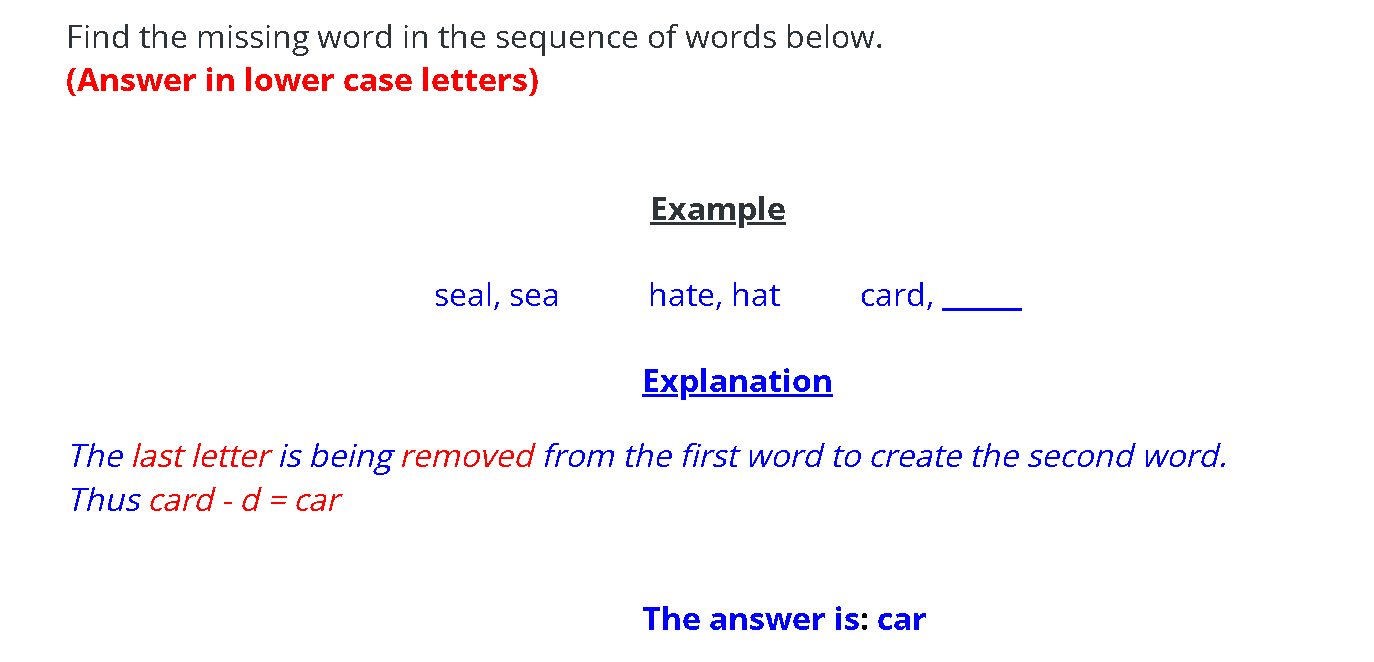 began, bean           clean, clan             lives,  ______ 								 lives = lies  range, rag               ready, red             seven, ______ 								  seven = see      clown, low               prawn, raw            browse, ______ 								 browse = row       duke, due               hand, had              host,   ______								host = hot rout, root       	   bout, boot              lout,   ______lout = loot  pond, pound          moth, mouth            bond,  ______							bond       bound Need more practice? Why not try our FREE sample Online papers.https://smart-stepz.com/free-learning-resources/